«России славные имена». Книги-юбиляры отечественных авторовПушкин А. С. «Маленькие трагедии» – 190 лет (1830)«Если в русской поэзии было когда-нибудь Возрождение, то оно выразилось в одном поэте – Пушкине». Н. Бердяев.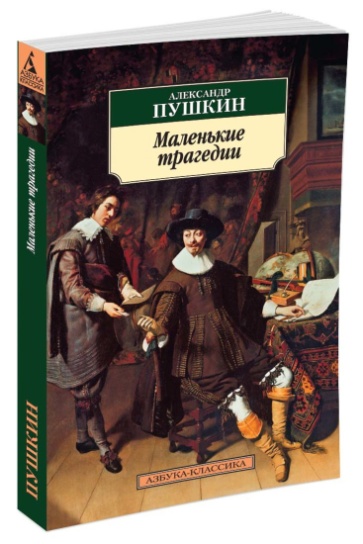 Александр Пушкин родился в 1799 году в дворянской семье. В 1811 году после создания Царскосельского лицея 12-летний Пушкин становится одним из его воспитанников. Свободное время лицеист Александр Пушкин уделял литературе, в 1814 году впервые опубликовал своё стихотворение «К другу-стихотворцу» в журнале «Вестник Европы». Год спустя талант литературного гения оценил известный поэт и государственный деятель Гавриил Романович Державин, которому юный Пушкин прочёл своё стихотворение «Воспоминания в Царском Селе». Державин пришёл в полный восторг, а стихотворение было опубликовано в журнале «Российский музеум». Окончив Царскосельский лицей, Александр Пушкин был зачислен в Коллегию иностранных дел чиновником десятого класса. Но государственная служба его не интересовала, Александра Сергеевича больше увлекала светская жизнь, особенно был он востребован в литературных кружках и обществе петербургских писателей. В 1819 году через близкое к декабристам литературное общество «Зелёная лампа», куда вступил поэт, в творчество и мировоззрение Александра Сергеевича начинает проникать политика. В этот период своего творчества Пушкин пишет оду «Вольность», а также стихотворения «К Чаадаеву» и «Деревня», что не осталось без внимания со стороны властей. Если бы не заступничество Николая Карамзина перед императором, Александра Пушкина могли сослать в Сибирь, а так он всего лишь был переведён по службе на юг.В 1820 году Пушкин на пути в Кишинёв на некоторое время заезжает на Кавказ, а затем в Крым. Этот период тоже вскоре нашёл своё отражение в стихотворных произведениях, таких как «Кавказский пленник» и «Бахчисарайский фонтан». Уже в Кишинёве Александр Сергеевич пишет «Песнь о вещем Олеге», а также начинает роман в стихах «Евгений Онегин». В 1823 году Александр Пушкин переехал в Одессу, добившись перевода по службе в канцелярию графа Воронцова. Но ещё до того, как он успел это сделать, в Москве полиция вскрыла его письмо другу-лицеисту Кюхельбекеру и сочла его содержание настолько недопустимым, что вместе с отставкой Пушкин был определён в ссылку. Следующие два года поэт пребывал в родовом имении в селе Михайловском Псковской области. В конце 1825 года после смерти Александра I Пушкин надеялся на помилование от нового императора, но ему помешало восстание декабристов, члены которого ранее были связаны с поэтом. После того как в 1826 году был опубликован первый сборник «Стихи Александра Пушкина» и поэт обрёл всенародную любовь, Николай I пригласил его на аудиенцию в Петербург. Император планировал, что Пушкин станет придворным поэтом, но сближения не произошло, Александр Сергеевич оставался на позициях свободомыслия. За Пушкиным установили надзор и ограничили его передвижения. В 1829 году поэт на балу познакомился с Натальей Гончаровой и сразу влюбился в 16-летнюю девушку. В 1830 году 6 мая произошло значительное событие в жизни Пушкина – он сделал предложение руки и сердца Наталье Николаевне Гончаровой и получил согласие. Помолвка сыграла большую роль в дальнейшей творческой жизни поэта, мечтавшего обзавестись семьёй и собственным большим домом.В сентябре 1830 года Пушкин был вынужден уехать в Болдино, Нижегородской области, в имение отца, для решения житейских и денежных вопросов перед предстоящей свадьбой. Его скорейшему возвращению помешала эпидемия холеры в Москве. Вынужденное затворничество было отмечено поэтом, окрылённым помолвкой, созданием множества литературных произведений. Этот период вошёл в творческую биографию Пушкина под названием «Болдинская осень». Плодотворная осенняя «ссылка» подтвердила гений великого Пушкина как поэта и писателя. Здесь были написаны множество стихотворений. Начатый ещё в Михайловской ссылке роман в стихах «Евгений Онегин» приблизился к концу, были написаны последние главы. Здесь увидели свет и другие произведения: «Повести Белкина», поэма «Цыганы», «Сказка о попе и о работнике его Балде». После «Повестей Белкина» писатель сразу же приступил к написанию цикла «Маленькие трагедии». «Маленькие трагедии» – символическое название цикла, который составляют четыре драматических произведения: «Скупой рыцарь», «Моцарт и Сальери, «Каменный гость», «Пир во время чумы».«Маленькими трагедиями» Пушкин назвал их в письме к П. А. Плетнёву от 9 декабря 1830 года – но он искал и другие варианты общего заглавия: «Драматические сцены», «Драматические очерки», «Драматические изучения», «Опыт драматических изучений». Замыслы трёх первых произведений относятся к 1826 году, однако никаких свидетельств работы над ними до Болдинской осени 1830 года, когда и был создан цикл, не существует: сохранились лишь беловые автографы всех драм. Работа шла с поразительной интенсивностью. Согласно пометам Пушкина, «Скупой рыцарь» окончен 23 октября, «Моцарт и Сальери» – 26 октября, «Каменный гость» – 4 ноября, «Пир во время чумы» – 6 ноября.«Маленькие трагедии» – это уникальные произведения, вызывающие неоднозначные чувства у читателей, критиков и исследователей творчества великого поэта. Каждая драма со своей сюжетной линией, главными героями, с ярко выраженными в их характере страстями человеческими. В «Скупом рыцаре» – жадность и скупость, в «Моцарте и Сальери» – восхищение и зависть, «гений и злодейство», «Каменный гость» – любовь и страдание. Но в драме «Пир во время чумы» не отражено какое-либо отрицательное пристрастие человека, а собраны воедино все описанные страсти. Поэт выдаёт некое заключение о сущности жизни, бытия и смерти. Герои пьес Пушкина проживают кульминационный момент сюжета, «маленькую трагедию» в течение короткого времени. В произведениях противостоят друг другу два персонажа, являющиеся антиподами (скупой Рыцарь и щедрый Герцог; Моцарт и Сальери, Пир и Чума, Дон Гуан и Командор). Противостояние героев, выплеск эмоций и трагическая кульминация-развязка, говорят о целостности пьес. По жанровому описанию это трагедии. Возможно, что в их написании Пушкин вдохновлялся европейской культурой и литературой. В литературе Европы ранее уже освещались темы, которые были затронуты в «Маленьких трагедиях». Эпоха Средневековья находит отражение в драме «Скупой рыцарь». Пушкин ссылается в заглавии: «Сцена из Ченстоновой трагикомедии: The Covetous Knight», хотя у английского поэта 18 века Уильяма Шенстона не было такого произведения.Век Просвещения, век свободомыслия, развития науки и философии, духовного и интеллектуального совершенствования, находит отражение в размышлениях-монологах Сальери. Сомнения и восхищение, зависть и восторг приплетены в эту историю. Роль Сальери в развитии творчества Моцарта огромна, но Пушкин для пущей контрастности поддержал легенду, ходившую по Европе, что Сальери отравил великого гения. Пушкинскую пьесу «Пир во время чумы» можно назвать вольным переводом произведения британского поэта, эссеиста Джона Вильсона, чья романтическая поэма «Город Чумы» была напечатана в сборнике автора в 1816 году. В трагедии Пушкина и в поэме Вильсона описываются события, произошедшие во время эпидемии чумы в Лондоне в 1665 году.Герои эпохи романтизма полны воодушевления, самопожертвования и страсти. Пушкин первым представил Дона Жуана – «вечного» героя комедии – действующим лицом трагедии. Встретив Дону Анну, герой полюбил её и в образе желанной женщины возлюбил добродетель. Однако этим он переступает роль, начертанную ему судьбой. Пушкинский Дон Гуан, отрекшийся от промысла распутника и обольстителя, в пространстве трагедии обречён на гибель. Образ Дон Хуана появился в литературе эпохи Возрождения. Многие драматурги использовали образ этого ловеласа-авантюриста в своих творениях. Дон Гуан у Пушкина получился сложной и внезапной личностью, легко и коварно играющей на чувствах людей. Умеющий их уговорить, соблазнить или подвести к решительным шагам, но в то же время бесстрашный и мужественный. В каждой трагедии Пушкин показывает личность героя с разных сторон, легко употребляя нужные слова в нужный момент, что даёт получить полное описание времени и места драмы. Яркие личности, живые люди, реальная жизнь, разные эпохи, но страсти и жизненные вопросы, проблемы характера остаются неизменными. Пушкин это ярко доказал в «Маленьких трагедиях», противопоставляя героев и их характеры, философские взгляды и психологические нюансы.Сценическая судьба «Маленьких трагедий» начала складываться ещё при жизни Пушкина. 27 января 1832 года в Петербурге представили «Моцарта и Сальери». Премьера «Скупого рыцаря» была назначена на 1 февраля 1837 года, но за три дня до того скончался раненный на дуэли Пушкин, и спектакль был отменён.В 1962 году в Александринском театре (ныне Национальный драматический театр России им. А. С. Пушкина) вышел спектакль «Маленькие трагедии», режиссёр Леонид Вивьен. В 1979 году на телеэкраны вышел трёхсерийный фильм режиссёра Михаила Швейцера. Роль Дона Гуана в картине Швейцера стала последней киноролью Владимира Высоцкого. Наталья Белохвостикова сыграла Донну Анну. Валерий Золотухин – Моцарта, Иннокентий Смоктуновский – Сальери. Центрует прихотливую композицию «Маленьких трагедий» Импровизатор в исполнении Сергея Юрского.